INDICAÇÃO Nº 7782/2017Sugere ao Poder Executivo Municipal que verifique o afundamento de calçada, onde recentemente a Prefeitura consertou uma infiltração na Rua Prudente de Moraes defronte o nº 346 no Centro.  (D).Excelentíssimo Senhor Prefeito Municipal, Nos termos do Art. 108 do Regimento Interno desta Casa de Leis, dirijo-me a Vossa Excelência para sugerir ao setor competente que verifique o afundamento de calçada onde recentemente a Prefeitura consertou uma infiltração na Rua Prudente de Moraes defronte o nº 346 no Centro.  Justificativa:Fomos procurados pela proprietária do imóvel acima solicitando essa providencia, pois, existia na guia uma grande infiltração da qual a Prefeitura recentemente fez uma intervenção e logo após começou a afundar também a calçada, acreditando ser reflexo ainda da referida infiltração.Plenário “Dr. Tancredo Neves”, em 10 de Outubro de 2017.José Luís Fornasari                                                  “Joi Fornasari”Solidariedade                                                    - Vereador -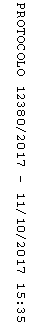 